         R E P U B L I K A   H R V A T S K AVUKOVARSKO-SRIJEMSKA ŽUPANIJA  OPĆINA BABINA GREDA 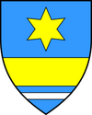        OPĆINSKO VIJEĆEKLASA: 320-01/24-01/5URBROJ: 2196-7-01-24-1Babina Greda, 27. ožujka 2024.Temeljem članka 49. Zakona o poljoprivrednom zemljištu („Narodne novine“ broj 20/18, 115/18, 98/19, 57/22) i članka 18. Statuta Općine  Babina Greda („Sl. vjesnik Vukovarsko – srijemske županije“ broj 11/09, 04/13, 03/14, 01/18, 13/18, 03/20, 04/21, 16/23 i 18/23) , Općinsko vijeće Općine Babina Greda, na svojoj 27. sjednici, održanoj  dana 27. ožujka 2024. godine,  donijelo jeODLUKU O REALIZACIJI PROGRAMAkorištenja sredstava ostvarenih od zakupa, prodaje i davanje na korištenje poljoprivrednog zemljišta u vlasništvu Republike Hrvatske u 2023. godinina području Općine Babina GredaČlanak 1.	     Donosi se Odluka o prihvaćanju realizacije Programa korištenja sredstava ostvarenih od zakupa, prodaje i davanje na korištenje poljoprivrednog zemljišta u vlasništvu Republike Hrvatske u 2023. godini  na području Općine Babina Greda, kako slijedi:	U  2023. godini  prihod od zakupa i prodaje poljoprivrednog zemljišta iznosi:22.355,46 eura od prodaje;12.000,00 eura  od zakupa,_________________________              34.355,46 eura - ukupnoČlanak 2.Sredstvima Programa u 2023. godini realizirano je: deratizacija i dezinsekcija,izgradnju gospodarske zone (Geotermalni izvori d.o.o.),članarina u LAG-u „Bosutski niz“,odvodnju atmosferskih voda,održavanje nerazvrstanih cesta i javnih prometnih površina,nabavku opreme,geodetske i projektantske troškove,uređenje javnih površina uz nerazvrstane ceste.Članak 3.	Ova Odluka stupa na snagu osmog (8) dana od dana objave u “Službenom vjesniku” Vukovarsko – srijemske županije.								         PREDSJEDNIK								   OPĆINSKOG VIJEĆA						           Tomo Đaković              +*xfs*pvs*lsu*cvA*xBj*qEC*oCa*qdA*uEw*nqE*pBk*-
+*yqw*CDt*ijt*EjE*ugc*dzi*lro*zil*wCF*jus*zew*-
+*eDs*lyd*lyd*lyd*lyd*ltb*Egz*jku*its*DCi*zfE*-
+*ftw*EgD*xoi*rnm*BdA*awa*Cwi*Bbb*qDa*sdb*onA*-
+*ftA*mAx*viE*uDq*fyw*shu*hzD*Ebm*Alx*xbi*uws*-
+*xjq*iiy*Bps*uzq*Dos*luw*rxm*vmj*ozo*yrC*uzq*-
